 〈以下可自行增列〉〈※範例〉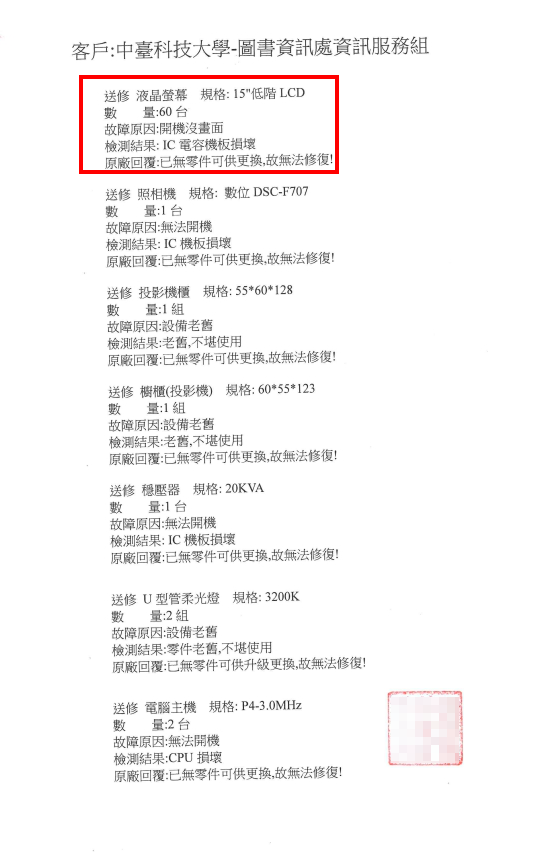 擬報廢財產單位： [範例 :採購保管組]                                           擬報廢財產單位： [範例 :採購保管組]                                           保管人：               放置地點：            放置地點：            財產編號：財產編號：財產名稱：財產名稱：財產名稱：（請放有明顯財標之照片）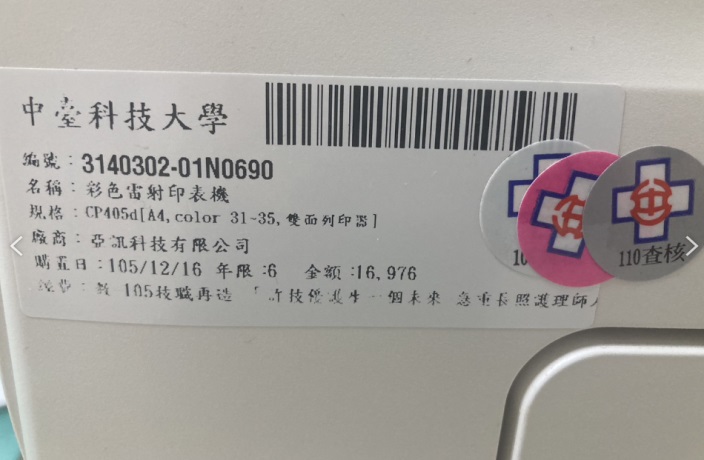 （請放有明顯財標之照片）（請放財產全貌之照片）
※若是軟體類無實體照片，請拍授權書或擷取程式畫面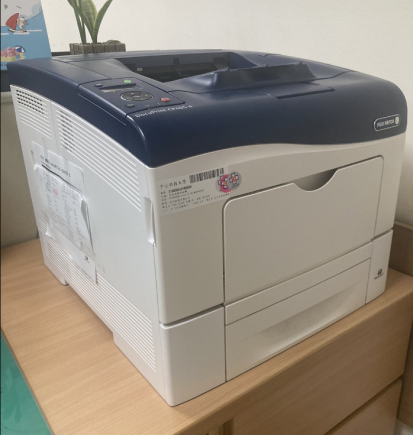 （請放財產全貌之照片）
※若是軟體類無實體照片，請拍授權書或擷取程式畫面（請放財產全貌之照片）
※若是軟體類無實體照片，請拍授權書或擷取程式畫面財產編號：財產編號：財產名稱：財產名稱：財產名稱：